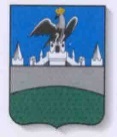 РОССИЙСКАЯ ФЕДЕРАЦИЯОРЛОВСКАЯ ОБЛАСТЬАДМИНИСТРАЦИЯМУНИЦИПАЛЬНОГО ОБРАЗОВАНИЯ ГОРОД БОЛХОВРАСПОРЯЖЕНИЕот 01 декабря 2016 г.                                                                                   №320 -р  В соответствии с Федеральным законом от 06.10.2003г. № 131-ФЗ «Об общих принципах организации местного самоуправления в Российской Федерации», Кодексом Российской Федерации об административных правонарушениях, федеральным законом от 26.12.2008г. № 294-ФЗ «О защите прав юридических лиц и индивидуальных предпринимателей при осуществлении государственного контроля (надзора) и муниципального контроля», законом Орловской области от 06.06.2013г. № 1490-ОЗ «Об ответственности за административные правонарушения», Уставом муниципального образования Город Болхов:1. Утвердить перечень должностных лиц администрации города Болхова, имеющих право составлять протоколы об административных правонарушениях (Приложение 1).2. Утвердить бланк протокола об административном правонарушении (Приложение 2).3. Опубликовать настоящее распоряжение разместив на официальном сайте администрации города Болхова.4. Контроль за исполнением настоящего распоряжения возложить на заместителя главы администрации города Болхова – Ю.Ф. Завадского.Глава города Болхова                                                                             Б.А. Скворцов                                                                  Приложение 1к распоряжению Главы города Болхова от 01 декабря 2016г. №320-рПеречень должностных лиц администрации города Болхова, имеющих право составлять протоколы об административных правонарушенияхПравом составлять протоколы об административных правонарушениях, ответственность за которые предусмотрены статьями 5.3, 6.1, 6.2, 6.2.1, 6.3, 6.4, 6.5, 8.2, 9.4 Закона Орловской области от 06.06.2013г. № 1490-ОЗ «Об ответственности за административные правонарушения» наделяются:1. ведущий специалист администрации города Болхова по вопросам ЖКХ и жилищным отношениям – Т.Ю. Мишина;2. ведущий специалист администрации города Болхова по вопросам земельного права и земельным отношениям – Н.В. Шкурина.3. ведущий специалист администрации города Болхова по вопросам управления муниципальным имуществом – Д.С. Макеев. О назначении должностных лиц администрации уполномоченных составлять протоколы об административных правонарушениях